IEEE 802.11
Wireless LANsIntroduction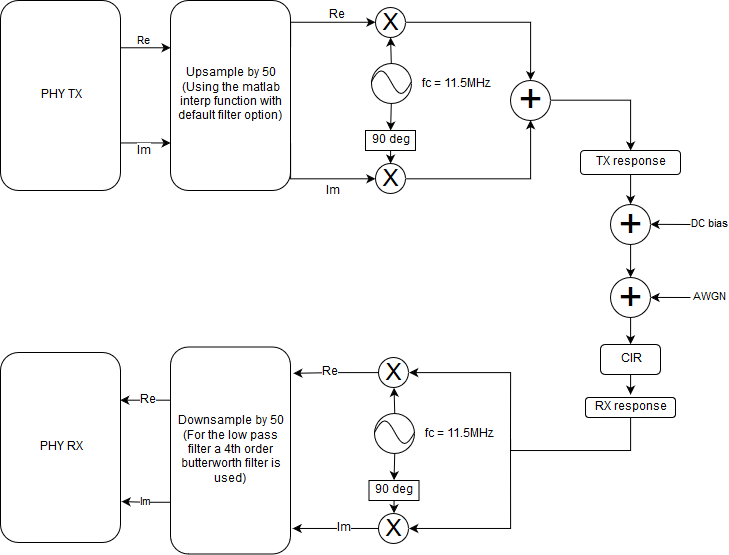 PHY evaluation methodologyScenarios Proposals for PHY contributions shall be evaluated against simulation scenarios described in TGbb doc. 11-18/1423r8 which is based on the TGbb usage model doc. 11-18/1109r5 after selecting the primary usage models. Simulations shall implement the TGbb channel modeling described in doc. 11-18/1582r4. TGbb has made available a number of channel impulse responses that can be downloaded from Mentor in doc. 11-18/1603r1.   Choice of process:Simulation scenariosAWGNIndustrial WirelessEnterpriseParameters to be usedCopy corresponding PHY parameters from doc. 11-18/1423r8 for the relevant simulation environments.Analytical front-end modelConvolute the channel filters describing the analogue front-end model defined in doc.11-19/0087r1 with the following Channel Impulse responses:Industrial Wireless Figure 28(g), CIR D7 (all LEDs transmit simultaneously)Go to doc. 11-18-1603r1 \ simulation scenario enterprise \ overall cirs \ Optical CIRs \ D7 Enterprise Figure 15(a), CIRs D1 and D2 Go to doc. 11-18-1603r1 \ simulation scenario-enterprise conference room \ individual cirs \ Optical cirs \ S1-D1 and S1-D2 and S3-D1 and S3-D2Simulator calibration: The following basic PHY shall be simulated for all selected CIRs and presented with the results of a new proposal. DCO-OFDM using 802.11a frame format. Full buffer with following selected parameters. 20MHz baseband64 subcarriers52 occupied, Convolutional Code from 802.11aCode Rate ½MCS = QPSKPHY Evaluation Methodology Simulation CalibrationPHY Evaluation Methodology Simulation CalibrationPHY Evaluation Methodology Simulation CalibrationPHY Evaluation Methodology Simulation CalibrationPHY Evaluation Methodology Simulation CalibrationDate:  2018-02-14Date:  2018-02-14Date:  2018-02-14Date:  2018-02-14Date:  2018-02-14Author(s):Author(s):Author(s):Author(s):Author(s):NameAffiliationAddressPhoneemailNikola SerafimovskipureLiFinikola.serafimovski@purelifi.com Tamas WeszelypureLiFitamas.weszely@purelifi.com 